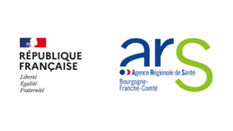 Merci de renseigner les pages suivantes et transmettre le dossier au plus tard le Vendredi 19 août 2022 à 18h à  ARS-BFC-DA-ETUDE@ars.sante.fr  Préciser en objet du mail «FATESAT + nom établissement + n° département »Merci également de joindre tous les documents justificatifs ou concourant à l’appui de votre candidature, dont lettre d’intention donneur d’ordre.Présentation du porteur de projet Nature du projetCohérence du projet avec le bassin d’emploiValeur ajoutée du projet pour les travailleurs Demande de financementComplémentsDossier de candidatureFonds d’accompagnement à la transformation des ESAT (FATESAT)Appel à candidaturesBourgogne-Franche-Comté 2022Rappel cahier des charges national dans le cadre du FATESAT Cf circulaire du 13 mai 2022 n° DGCS/SD3/2022/146L’appel à candidatures des ARS auprès des ESAT a pour objet de permettre à l’Etat, dans le cadre du FATESAT, de cofinancer des investissements nécessaires au développement des compétences et de l’employabilité des travailleurs accompagnés par les ESAT.La circulaire précise par ailleurs que les ARS sélectionnent les ESAT retenus sur la base des conditions d’éligibilité définies par la circulaire et au regard de la grille d’analyse du projet figurant en annexe 2, eu égard aux crédits qui leur auront été délégués lors de la première délégation de crédits, courant juillet.Une deuxième liste de lauréats est établie après réunion du comité national FATESAT, donnant lieu à une deuxième vague de délégation de crédits aux ARS concernées.La création du FATESAT consacre la pleine reconnaissance des ESAT par les pouvoirs publics notamment pour accompagner les personnes handicapées dans une trajectoire d’évolution professionnelle correspondant à leurs souhaits et capacités.Les ESAT pourront, par ces cofinancements, mener à bien l’adaptation de leurs activités et de leurs outils de production pour répondre à leur mission de contribution à la montée en compétences des travailleurs en situation de handicap qu’ils accompagnent. Ces investissements constitueront par ailleurs autant d’atouts supplémentaires pour leur permettre d’accéder à de nouveaux marchés et ainsi développer l’employabilité des travailleurs dans la mesure où les activités professionnelles exercées en ESAT correspondront davantage aux compétences recherchées par les acteurs économiques du territoire.Financement du projetLa participation de l’ETAT au titre du FATESAT représente au maximum 50 % du coût du projet (investissement ou service de conseil) sans pouvoir dépasser :150 000 € pour les coûts liés au développement d’une nouvelle activité ou développement d’une activité existante,75 000 € pour les coûts liés à l’adaptation d’une activité existante,20 000 € pour les coûts liés au recours à des prestations externes de conseil et d’ingénierie.En cas de candidature groupée (plusieurs ESAT) : Renseigner pour chacun les parties Présentation du porteur et de l’établissement Désigner un seul référent du projet et l’indiquer dans la partie Présentation du porteurIdentité du gestionnaire : Identité de l’établissement (site principal) :Statut juridique :FINESS EJ :FINESS ET : Adresse de l’établissement :Représentant légal : Nom :Prénom :Fonction :Personne responsable/référente du projet :Nom :Prénom :Fonction :Téléphone :Email :Présentation de l’établissement :Nombre de places d’ESAT autorisées :Taux d’occupation réel en 2021 :Ancienneté moyenne des travailleurs :Age moyen des travailleurs :Répartition des travailleurs par type d’handicap (handicap psychique, troubles TSA/TND, déficience intellectuelle, cérébro-lésés, autres) :Répartition homme/femme des travailleurs :Description des activités principales actuelles de l’ESAT :Répartition du chiffre d’affaires commercial tout confondu (production de biens ou de services, prestations, mise à disposition), par activité :Nombre de travailleurs ayant quitté l’ESAT ces 3 dernières années pour intégrer le milieu ordinaire adapté ou classique => préciser les filières d’activités concernées :Investissement en équipements : Motif de l’investissementDiversification vers une nouvelle activité ? Préciser l’activité concernée et le motif Développement d’une activité existante ?Préciser l’activité concernée et le motif, préciser l’apport du nouvel équipementRénovation de l’équipement existant pour une meilleure adaptation aux métiers en tension sur le territoire ?Indiquer les données de vétusté de l’existant, préciser l’équipement existant et son motifDescription des équipements :Calendrier prévisionnel : L’acquisition de l’équipement nécessite-t-elle le recours à du conseil par un prestataire externe pour produire ses effets ?Recours à des prestations de conseil et d’ingénierie :Objet de la prestation : Description :En lien avec l’investissement en équipement ?Calendrier prévisionnel :Résultats attendus :Comment le projet s’inscrit-il dans l’écosystème économique local, en lien direct avec les filières d’activité du territoire ou avec les donneurs d’ordre locaux ?En quoi répond-il à une demande/besoin en termes de métiers en tension ?Le projet fait-il d’ores et déjà un accord de partenariat ou de discussions avancées avec les donneurs d’ordre privés ou public ?A détaillerEstimation du nombre de travailleurs concernés par le projet :En quoi le projet contribue-t-il à favoriser la montée en compétence des travailleurs et leur employabilité ?Le projet s’intègre=-t-il dans un projet porté en synergie avec un ou d’autres ESAT, ou entreprises adaptées (EA) ?Si oui, préciser les structures concernées et les modalités de collaboration.Des actions de formation sont-elles envisagées pour accompagner la montée en compétence des travailleurs sur les activités ciblées par le projet ?Si oui, à détailler.Montant total du projet global en K€ en hors taxe (HT) :Préciser les postes de dépenseMontant demandé au titre de l’appel à candidature en K€ :Montant financé par l’établissement en K€Préciser sur fonds propre et/ou empruntAutres financements obtenus ou en cours en K€®Préciser  Commentaire libre : précisions, remarques…Liste des documents annexés :